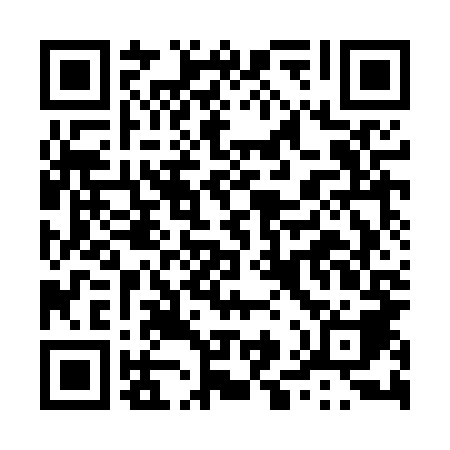 Ramadan times for Nowa Huta, PolandMon 11 Mar 2024 - Wed 10 Apr 2024High Latitude Method: Angle Based RulePrayer Calculation Method: Muslim World LeagueAsar Calculation Method: HanafiPrayer times provided by https://www.salahtimes.comDateDayFajrSuhurSunriseDhuhrAsrIftarMaghribIsha11Mon4:124:126:1211:583:465:455:457:3812Tue4:094:096:0911:583:475:475:477:4013Wed4:074:076:0711:573:495:495:497:4214Thu4:044:046:0411:573:505:515:517:4415Fri4:014:016:0211:573:525:535:537:4616Sat3:583:585:5911:563:545:545:547:4817Sun3:563:565:5711:563:555:565:567:5118Mon3:533:535:5411:563:575:585:587:5319Tue3:503:505:5211:563:586:006:007:5520Wed3:473:475:4911:554:006:026:027:5721Thu3:443:445:4711:554:016:046:048:0022Fri3:413:415:4411:554:036:066:068:0223Sat3:383:385:4211:544:046:086:088:0424Sun3:353:355:3911:544:066:106:108:0725Mon3:323:325:3711:544:076:126:128:0926Tue3:293:295:3411:534:096:146:148:1127Wed3:263:265:3211:534:106:156:158:1428Thu3:233:235:2911:534:126:176:178:1629Fri3:203:205:2711:534:136:196:198:1930Sat3:173:175:2411:524:146:216:218:2131Sun4:134:136:2212:525:167:237:239:241Mon4:104:106:1912:525:177:257:259:262Tue4:074:076:1712:515:197:277:279:293Wed4:044:046:1412:515:207:297:299:314Thu4:004:006:1212:515:217:317:319:345Fri3:573:576:0912:505:237:337:339:376Sat3:543:546:0712:505:247:347:349:397Sun3:503:506:0512:505:267:367:369:428Mon3:473:476:0212:505:277:387:389:459Tue3:433:436:0012:495:287:407:409:4810Wed3:403:405:5712:495:307:427:429:51